Ягодиночка, не сохни(частушки, исполнялись у прялицы)– Пить?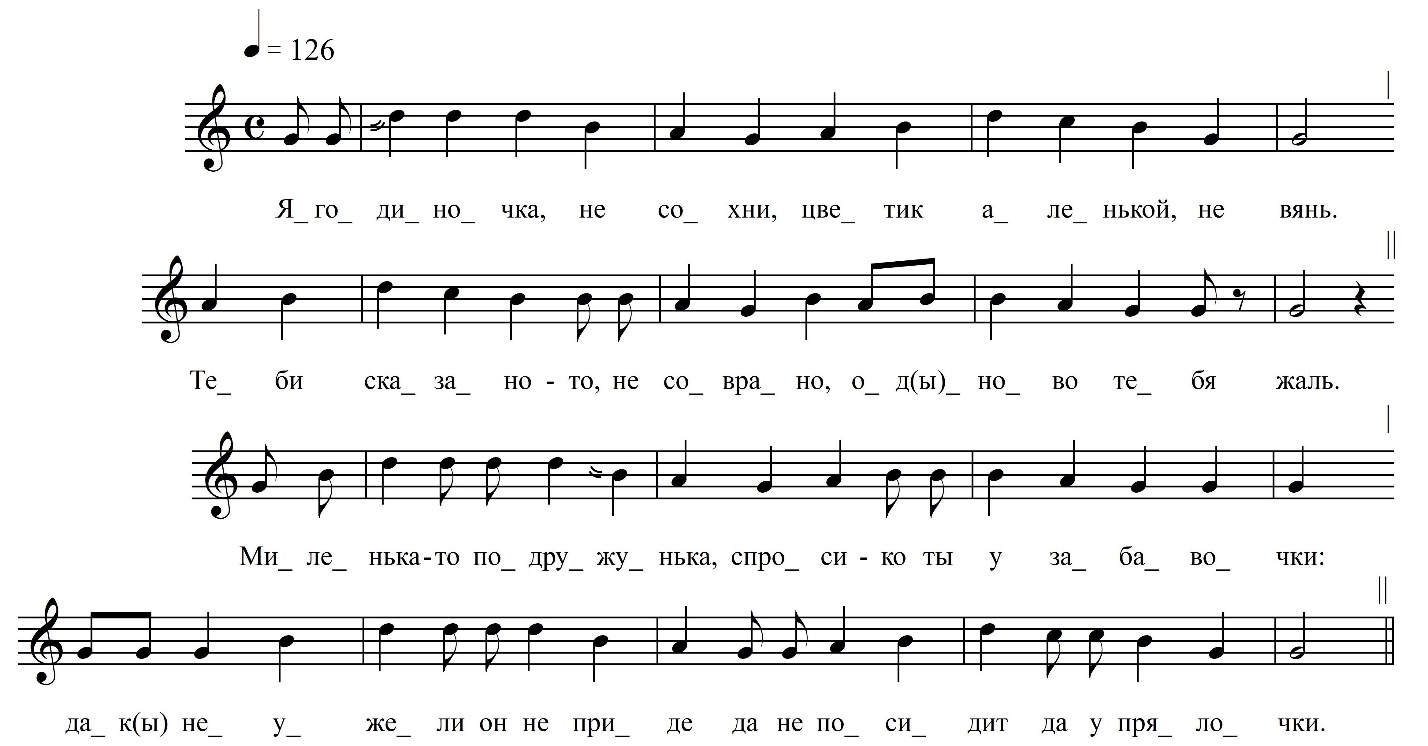 Ягодиночка, не сохни,Цветик аленькой, не вянь.Теби сказано-то, не соврано,Од(ы)ново тебя жаль.Миленька-то подружунькаСпроси-ка ты у забавочки:Дак неужели он не при́де[т] Да не посидит да у прялочки.Дорогой ты мой забавочка,Да не делай-ко больше так:Ты подмоги-то весёлы пи́сёнки,Играёшь-то коё-как.ФНОЦ СПбГИК, ВхI-а.10/8Запись Власовой Г., Горбаченко П., Кармазовой Т., Мамаевой Н., Хлынцева А., Целуйкиной Г. 26.06.1974 д. Гостинополье Вындиноостровского с/п Волховского р-на Ленинградской обл. Инф. Коновалова Евдокия Степановна (1879)  